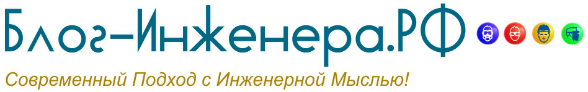 Приказ Минкомсвязи Россииот 12.08.2020 г. № 394
«О признании утратившими силу некоторых правовых актов в области охраны труда в сфере связи, массовых коммуникаций и информационных технологий»МИНИСТЕРСТВО ЦИФРОВОГО РАЗВИТИЯ, СВЯЗИИ МАССОВЫХ КОММУНИКАЦИЙ РОССИЙСКОЙ ФЕДЕРАЦИИПРИКАЗот 12 августа 2020 г. № 394О ПРИЗНАНИИ УТРАТИВШИМИ СИЛУНЕКОТОРЫХ ПРАВОВЫХ АКТОВ В ОБЛАСТИ ОХРАНЫ ТРУДА В СФЕРЕСВЯЗИ, МАССОВЫХ КОММУНИКАЦИЙ И ИНФОРМАЦИОННЫХ ТЕХНОЛОГИЙВо исполнение поручения Заместителя Председателя Правительства Российской Федерации Т.А. Голиковой от 31 июля 2020 г. № ТГ-П12-8723рг и в соответствии с Положением о Министерстве цифрового развития, связи и массовых коммуникаций Российской Федерации, утвержденным постановлением Правительства Российской Федерации от 2 июня 2008 г. № 418, приказываю:1. Признать утратившими силу:1.1. Приказ Государственного комитета Российской Федерации по телекоммуникациям от 25 августа 1999 г. № 42 "Об утверждении и введении в действие Типовой инструкции по охране труда при использовании газовых горелок в открытых колодцах телефонной канализации Гостелекома России";1.2. Приказ Министерства Российской Федерации по делам печати, телерадиовещания и средств массовых коммуникаций от 12 июля 2002 г. № 134;1.3. Правовые акты Министерства связи Российской Федерации по перечню согласно приложению № 1;1.4. Правовые акты Государственного комитета Российской Федерации по связи и информатизации по перечню согласно приложению № 2;1.5. Правовые акты Министерства Российской Федерации по связи и информатизации по перечню согласно приложению № 3.2. Настоящий приказ вступает в силу с 1 января 2021 г.МинистрМ.И.ШАДАЕВЛокализация: охрана труда на блог-инженера.рфПриложение № 1к приказу Министерствацифрового развития, связии массовых коммуникацийРоссийской Федерацииот 12.08.2020 № 394ПЕРЕЧЕНЬУТРАТИВШИХ СИЛУ ПРАВОВЫХ АКТОВ МИНИСТЕРСТВА СВЯЗИРОССИЙСКОЙ ФЕДЕРАЦИИ1. Приказ Министерства связи Российской Федерации от 11 февраля 1994 г. № 30 "Об утверждении и введении в действие Правил по охране труда в учреждениях и на предприятиях почтовой связи и Роспечати".2. Приказ Министерства связи Российской Федерации от 2 июня 1994 г. № 142 "Об утверждении и введении в действие Типовой инструкции по охране труда электромонтера станционного оборудования телефонной связи при обслуживании электронных АТС".3. Приказ Министерства связи Российской Федерации от 21 июня 1994 г. № 161 "Об утверждении и введении в действие Типовой инструкции по охране труда электромонтера станционного оборудования телефонной связи при обслуживании систем передачи ГТС".4. Приказ Министерства связи Российской Федерации от 26 сентября 1994 г. № 234 "Об утверждении и введении в действие Типовой инструкции по охране труда электромонтера воздушных линий связи и радиофикации".5. Приказ Министерства связи Российской Федерации от 5 декабря 1994 г. № 269 "Об утверждении и введении в действие Сборника типовых инструкций по охране труда при проведении работ на радиопредприятиях".6. Приказ Министерства связи Российской Федерации от 5 декабря 1994 г. № 271 "Об утверждении и введении в действие "Правил по охране труда на радиопредприятиях Минсвязи России".7. Приказ Министерства связи Российской Федерации от 5 октября 1995 г. № 124 "Об утверждении и введении в действие Типовых инструкций по охране труда для работников станционных и линейных сооружений проводного вещания".8. Приказ Министерства связи Российской Федерации от 25 января 1996 г. № 8 "Об утверждении и введении в действие Правил по охране труда при работах на воздушных линиях связи и проводного вещания (радиофикации)".9. Приказ Министерства связи Российской Федерации от 31 марта 1997 г. № 50 "Об утверждении и введении в действие Правил по охране труда на центральных и базовых станциях радиотелефонной связи".Локализация: охрана труда на блог-инженера.рфПриложение № 2к приказу Министерствацифрового развития, связии массовых коммуникацийРоссийской Федерацииот 12.08.2020 № 394ПЕРЕЧЕНЬУТРАТИВШИХ СИЛУ ПРАВОВЫХ АКТОВ ГОСУДАРСТВЕННОГО КОМИТЕТАРОССИЙСКОЙ ФЕДЕРАЦИИ ПО СВЯЗИ И ИНФОРМАТИЗАЦИИ1. Приказ Государственного комитета Российской Федерации по связи и информатизации от 23 октября 1997 г. № 61 "Об утверждении Нормативов численности работников службы охраны труда для городских радиотрансляционных узлов и сетей, междугородных телефонных станций, телеграфов".2. Типовая инструкция по технике безопасности при работе на машинах для сварки полимерных пленок (ТОИ Р-45-043-97), утвержденная Государственным комитетом Российской Федерации по связи и информатизации 25 декабря 1997 г.3. Типовая инструкция по охране труда при работе на запиловочном станке (ТОИ Р-45-044-97), утвержденная Государственным комитетом Российской Федерации по связи и информатизации 25 декабря 1997 г.4. Типовая инструкция по охране труда для операторов связи при работе на штемпелевальной машине (ТОИ Р-45-045-97), утвержденная Государственным комитетом Российской Федерации по связи и информатизации 25 декабря 1997 г.5. Типовая инструкция по охране труда для почтальонов при доставке почтовых отправлений и периодической печати (ТОИ Р-45-046-97), утвержденная Государственным комитетом Российской Федерации по связи и информатизации 25 декабря 1997 г.6. Типовая инструкция по охране труда для операторов связи при работе на электронных почтово-кассовых аппаратах (ТОИ Р-45-047-97), утвержденная Государственным комитетом Российской Федерации по связи и информатизации 25 декабря 1997 г.7. Типовая инструкция по охране труда для оператора связи при работе с электросургучницей (ТОИ Р-45-049-97), утвержденная Государственным комитетом Российской Федерации по связи и информатизации 25 декабря 1997 г.8. Типовая инструкция по охране труда для операторов связи при обмене почты с почтовыми вагонами (ТОИ Р-45-051-97), утвержденная Государственным комитетом Российской Федерации по связи и информатизации 25 декабря 1997 г.9. Типовая инструкция по охране труда для водителей автомобилей, совмещающих работу по выемке корреспонденции из почтовых ящиков (ТОИ Р-45-053-97), утвержденная Государственным комитетом Российской Федерации по связи и информатизации 25 декабря 1997 г.10. Типовая инструкция по охране труда для операторов связи по сопровождению и обмену почты с использованием автомобильного транспорта (ТОИ Р-45-055-97), утвержденная Государственным комитетом Российской Федерации по связи и информатизации 25 декабря 1997 г.11. Типовая инструкция по охране труда для водителей электротележек и электротягачей (ТОИ Р-45-056-97), утвержденная Государственным комитетом Российской Федерации по связи и информатизации 25 декабря 1997 г.12. Типовая инструкция по охране труда для проводников-электромонтеров почтовых вагонов (ТОИ Р-45-58-97), утвержденная Государственным комитетом Российской Федерации по связи и информатизации 25 декабря 1997 г.13. Типовая инструкция по охране труда при производстве работ на лестницах и стремянках (ТОИ Р-45-059-97), утвержденная Государственным комитетом Российской Федерации по связи и информатизации 25 декабря 1997 г.14. Типовая инструкция по охране труда при работе на транспортерах (ТОИ Р-45-060-97), утвержденная Государственным комитетом Российской Федерации по связи и информатизации 25 декабря 1997 г.15. Типовая инструкция по охране труда для сортировщиков почтовых отправлений и периодической печати (ТОИ Р-45-061-97), утвержденная Государственным комитетом Российской Федерации по связи и информатизации 25 декабря 1997 г.16. Типовая инструкция по охране труда для операторов связи (ТОИ Р-45-062-97), утвержденная Государственным комитетом Российской Федерации по связи и информатизации 25 декабря 1997 г.17. Приказ Государственного комитета Российской Федерации по связи и информатизации от 14 июля 1998 г. № 122 "Об утверждении и введении в действие Типовых инструкций по охране труда при работах на кабельных линиях связи и проводного вещания".18. Приказ Государственного комитета Российской Федерации по связи и информатизации от 25 августа 1998 г. № 147 "Об утверждении и введении в действие типовых инструкций по охране труда при работах на радиорелейных линиях связи".Локализация: охрана труда на блог-инженера.рфПриложение № 3к приказу Министерствацифрового развития, связии массовых коммуникацийРоссийской Федерацииот 12.08.2020 № 394ПЕРЕЧЕНЬУТРАТИВШИХ СИЛУ ПРАВОВЫХ АКТОВ МИНИСТЕРСТВА РОССИЙСКОЙФЕДЕРАЦИИ ПО СВЯЗИ И ИНФОРМАТИЗАЦИИ1. Приказ Министерства Российской Федерации по связи и информатизации от 26 октября 2000 г. № 187 "Об утверждении Положения об организации работы по охране труда в отрасли "Связь".2. Приказ Министерства Российской Федерации по связи и информатизации от 2 июля 2001 г. № 162 "Об утверждении и введении в действие Типовых инструкций по охране труда".3. Приказ Министерства Российской Федерации по связи и информатизации от 29 января 2002 г. № 11 "Об утверждении и введении в действие Положения о порядке проведения аттестации рабочих мест по условиям труда в организациях почтовой связи".4. Приказ Министерства Российской Федерации по связи и информатизации от 24 июня 2002 г. № 65 "Об утверждении и введение в действие "Правил по охране труда при работах на станциях проводного вещания".Локализация: охрана труда на блог-инженера.рф